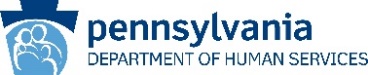 时事消息 SNAP额外付款即将结束须知事项以及在哪里可以找到其他资源在 COVID-19 紧急情况下，联邦政府允许各州发放额外的 SNAP 付款，将 SNAP 预算金额增加到其家庭规模的最大可用金额，或者自 2021 年初以来，至少将该预算增加了 95 美元。紧急拨款 （简称EA） 每月作为额外给付的款项分发给 SNAP 家庭。目前，所有 SNAP 家庭每月至少获得 95 美元的额外 SNAP 资金。由于最近通过了《2023 年联邦综合拨款法》，这些额外付款将在 2 月之后结束。今年 2 月将是发放 EA 的最后一个月，从 3 月开始，SNAP 接收者将只收到一笔常规的 SNAP 付款。这对 SNAP 家庭来说是一个很大的变化，尤其是在食品价格居高不下的情况下。如果您或您认识的人需要帮助，您的社区有食品援助计划。请上宾夕法尼亚州公共服务部的消除饥饿（Ending Hunger）网站或宾夕法尼亚州农业部以了解有关食品援助计划以及在哪里可以找到当地资源的更多信息。此外，如果收款人目前卡上有额外的资金，他们仍然可以使用。SNAP 福利仅在九个月未使用卡时才过期。为了确保家庭根据个人情况获得最大的 SNAP 福利，在此我们鼓励宾夕法尼亚州人通过 myCOMPASS PA 移动应用程序在线报告或致电 DHS 客户服务中心 877-395-8930（或费城居民请致电 215-560-7226）报告其家庭规模、收入或 dhs.pa.gov/COMPASS 支出的变化，。有关 SNAP 紧急分配资金、即将发生的更改以及如何报告福利更改的更多信息，请登录 dhs.pa.gov/SNAPCares。